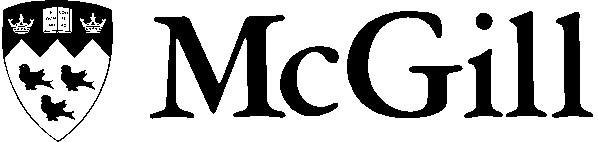 Department of Mining and Materials EngineeringTRACK your new experiment!Think through the taskRecognize the hazardsAssess the risksControl the hazardsKeep safety first in all tasksTHINK through the taskName:	Supervisor:		Date:Experiment title ObjectiveAccurate description of the experimental procedure (please include all steps, amounts of materials involved, concentrations of solutions, temperatures, times…)RECOGNIZE the hazardsWhich hazards do you deal with in your experiment?Please go through the list below, using this table in order to evaluate if your risk is low, moderate or high: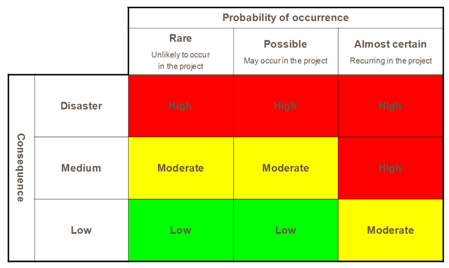 ASSESS the risk and CONTROL the hazardFor each of the risks checked above as either moderate or severe, explain the potential bad consequences and explain the measure you have used to control them. If you describe something related to a hazardous material, explain also where you store and how you dispose of the material.(see first line as an example)KEEP safety first in all tasksKeep this form in your lab notebook and have it handy when you do your experiment. Put in action the safety measures you have planned on. Fill another form if you are starting a new series of experiments. Show this form to your supervisor and have him/her challenge you on what you have written here!RiskLowModerateHighFlammable gases, liquids or solids Toxic and/or corrosive gases, liquids or solidsOxidant gases, liquids or solidsHigh temperature liquid metal High or low Temperatures High pressures or reduced pressures (vacuum) Electromagnetic interference or high energy laser Steam Radioactive substances Voltages >115 V or Currents >15 amps Pathogenic organisms High speed rotating Machinery Dangerous chemical reactions Other hazards RiskDescription of risk Associated hazardsActions taken to control riskStorage and disposalCorrosive liquidUse concentrated HCl when preparing HCl 0.1 M solutionBurns from exposure to concentrated HCl on skin, or through vapors; highly reactive with water and bases.- Work under fume hood- Wear gloves, lab coats, goggles- Appropriate storage and disposal- Careful handling of container- Store with acids in ventilated cabinets under fume hood- Dispose in acid container after dilution